Проблемы и пути формирования антинаркотического мировоззрения в молодежной среде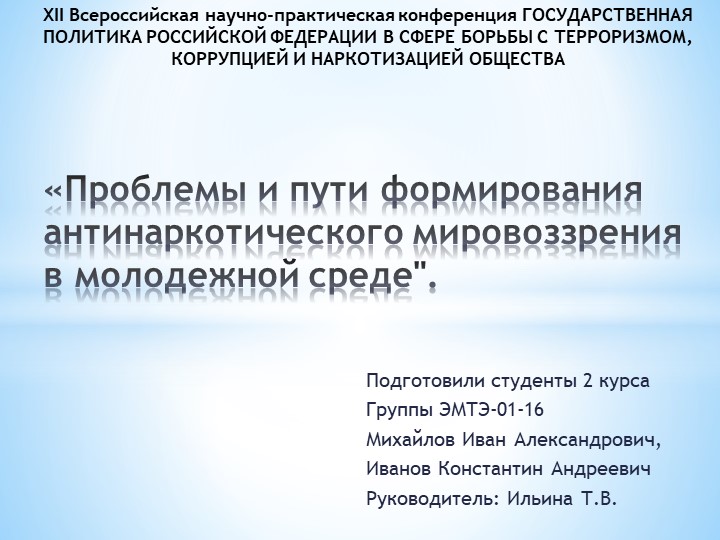 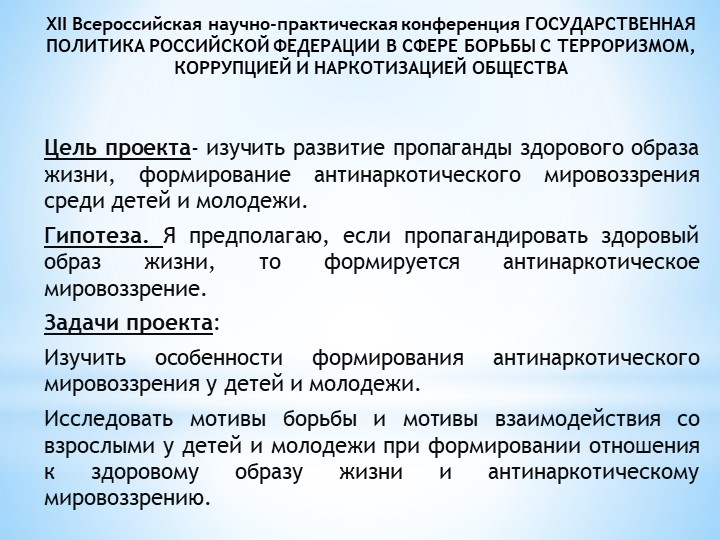 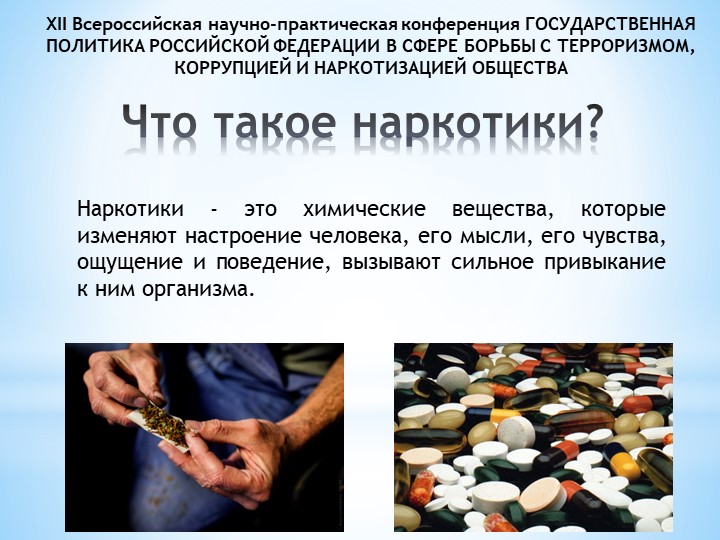 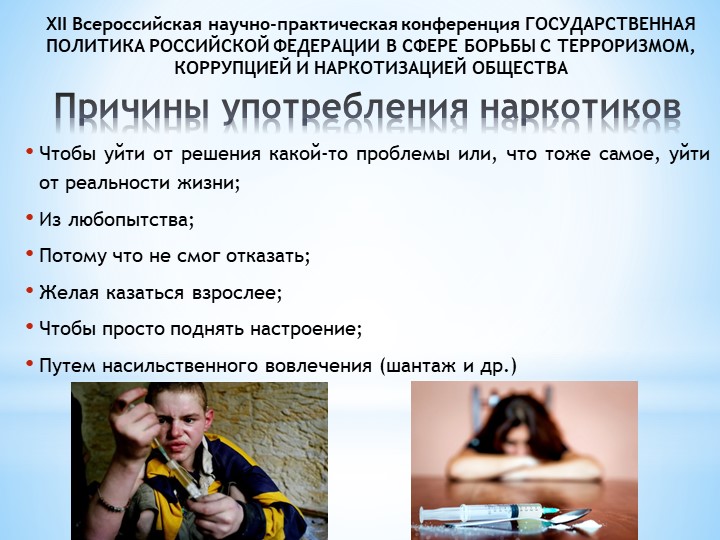 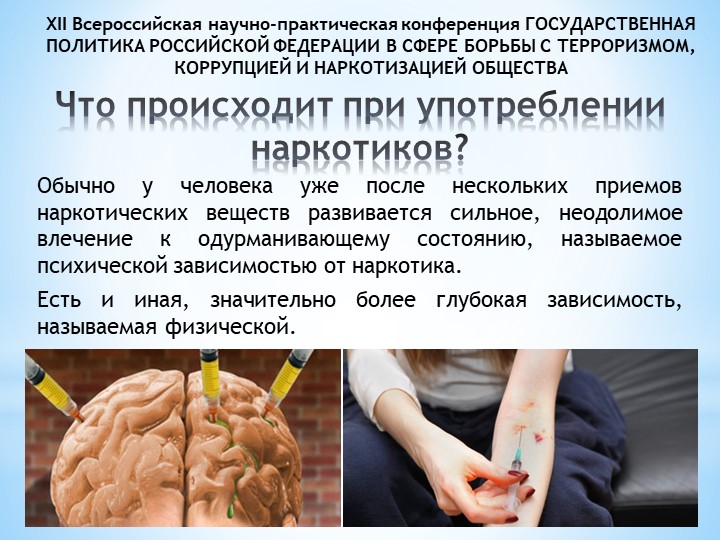 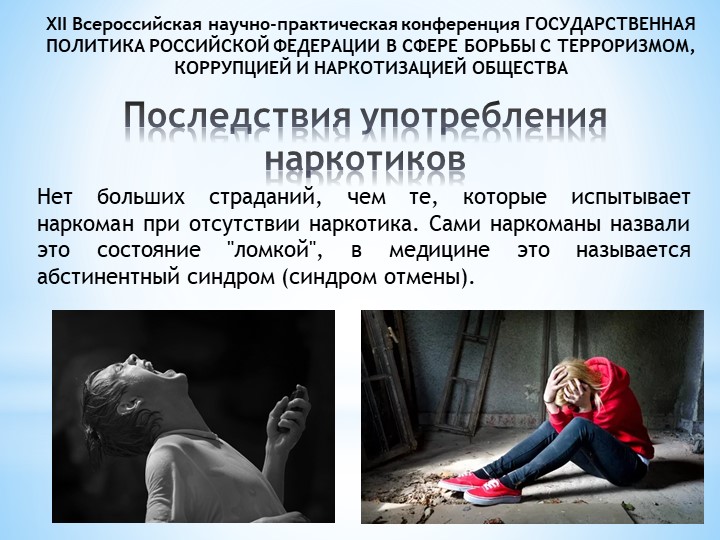 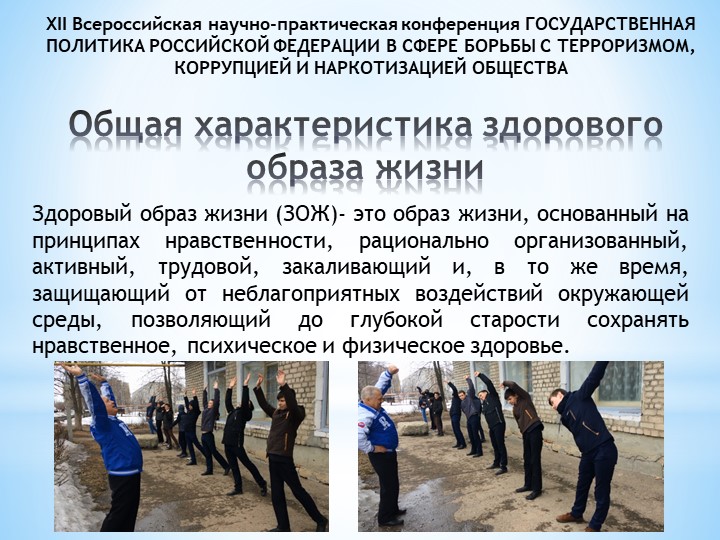 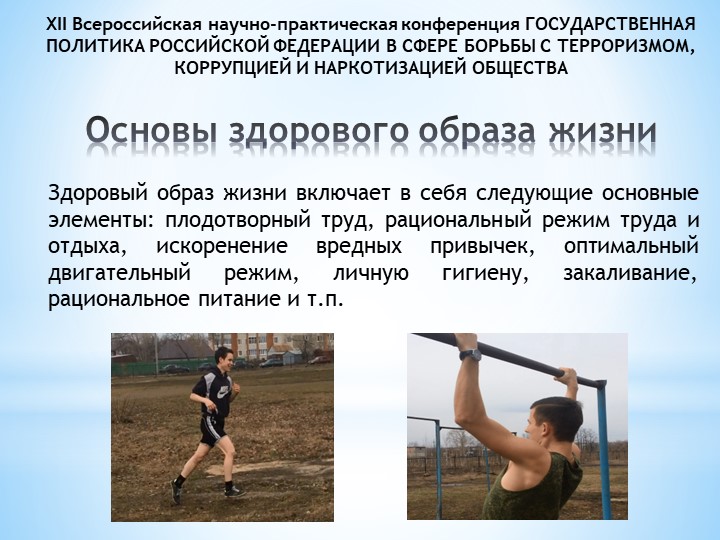 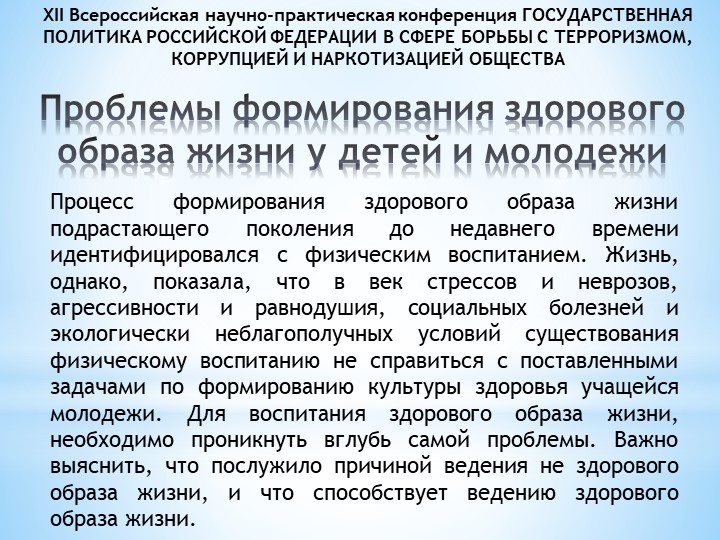 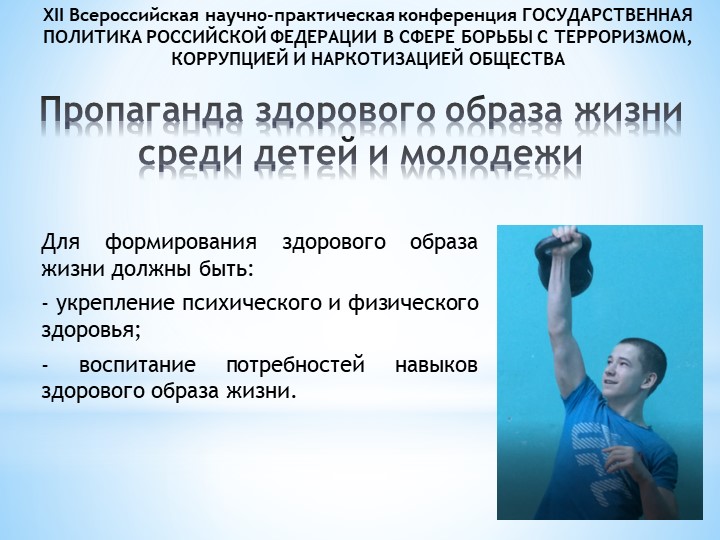 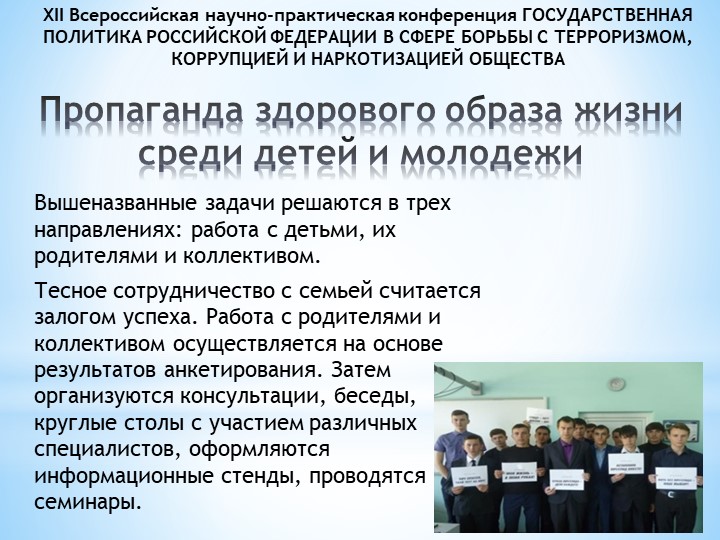 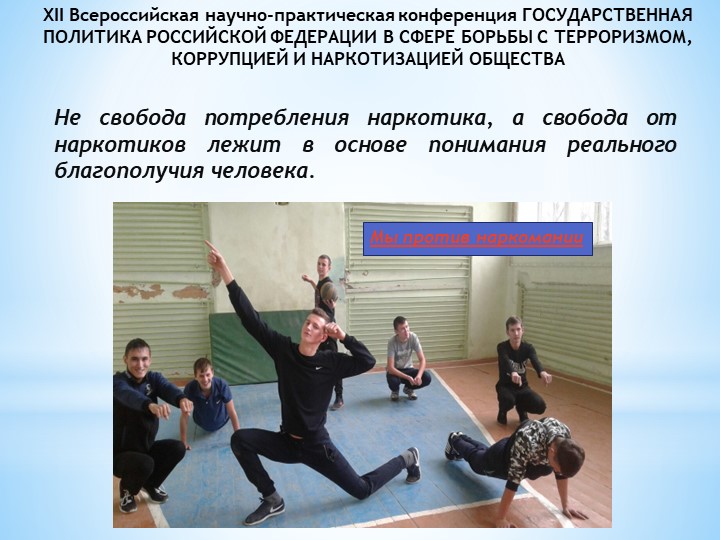 